Publicado en Barcelona el 13/02/2020 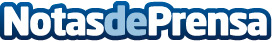 ARAG alcanza los 150 millones de facturación en 2019La compañía aseguradora especialista en Defensa Jurídica consolida su liderazgoDatos de contacto:Elisenda Granero 93 485 73 34Nota de prensa publicada en: https://www.notasdeprensa.es/arag-alcanza-los-150-millones-de-facturacion Categorias: Nacional Derecho Finanzas Cataluña Seguros Recursos humanos http://www.notasdeprensa.es